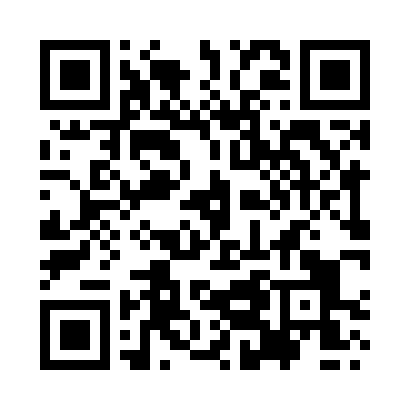 Prayer times for Nether Worton, Oxfordshire, UKMon 1 Jul 2024 - Wed 31 Jul 2024High Latitude Method: Angle Based RulePrayer Calculation Method: Islamic Society of North AmericaAsar Calculation Method: HanafiPrayer times provided by https://www.salahtimes.comDateDayFajrSunriseDhuhrAsrMaghribIsha1Mon3:004:511:106:479:2811:192Tue3:004:511:106:479:2811:193Wed3:014:521:106:469:2711:194Thu3:014:531:106:469:2711:185Fri3:024:541:106:469:2611:186Sat3:024:551:106:469:2611:187Sun3:034:561:116:469:2511:188Mon3:044:571:116:459:2411:179Tue3:044:581:116:459:2411:1710Wed3:054:591:116:459:2311:1711Thu3:055:001:116:449:2211:1612Fri3:065:011:116:449:2111:1613Sat3:075:021:116:439:2011:1614Sun3:075:031:116:439:1911:1515Mon3:085:041:126:429:1811:1516Tue3:095:061:126:429:1711:1417Wed3:095:071:126:419:1611:1418Thu3:105:081:126:419:1511:1319Fri3:115:091:126:409:1411:1320Sat3:115:111:126:399:1211:1221Sun3:125:121:126:399:1111:1122Mon3:135:141:126:389:1011:1123Tue3:135:151:126:379:0811:1024Wed3:145:161:126:369:0711:0925Thu3:155:181:126:369:0611:0926Fri3:155:191:126:359:0411:0827Sat3:165:211:126:349:0311:0728Sun3:175:221:126:339:0111:0629Mon3:185:241:126:329:0011:0630Tue3:185:251:126:318:5811:0531Wed3:195:271:126:308:5611:04